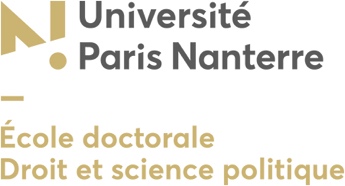 Compte rendu du séjourLe doctorant établit une synthèse d’une ou deux pages dans laquelle il précise l’intérêt du séjour, les principaux chercheurs rencontrés, les résultats au vu du programme de thèse, les participations à des colloques et séminaires dans la cadre du laboratoire d’accueil, les projets éventuels de publications avec les chercheurs du laboratoire, les conditions de logistique de l’accueil.Signature du doctorant							Signature du/de la directeur/trice de thèse